 SPORT- UND SPIELVEREIN NÜBBEL von 1920 e.V. 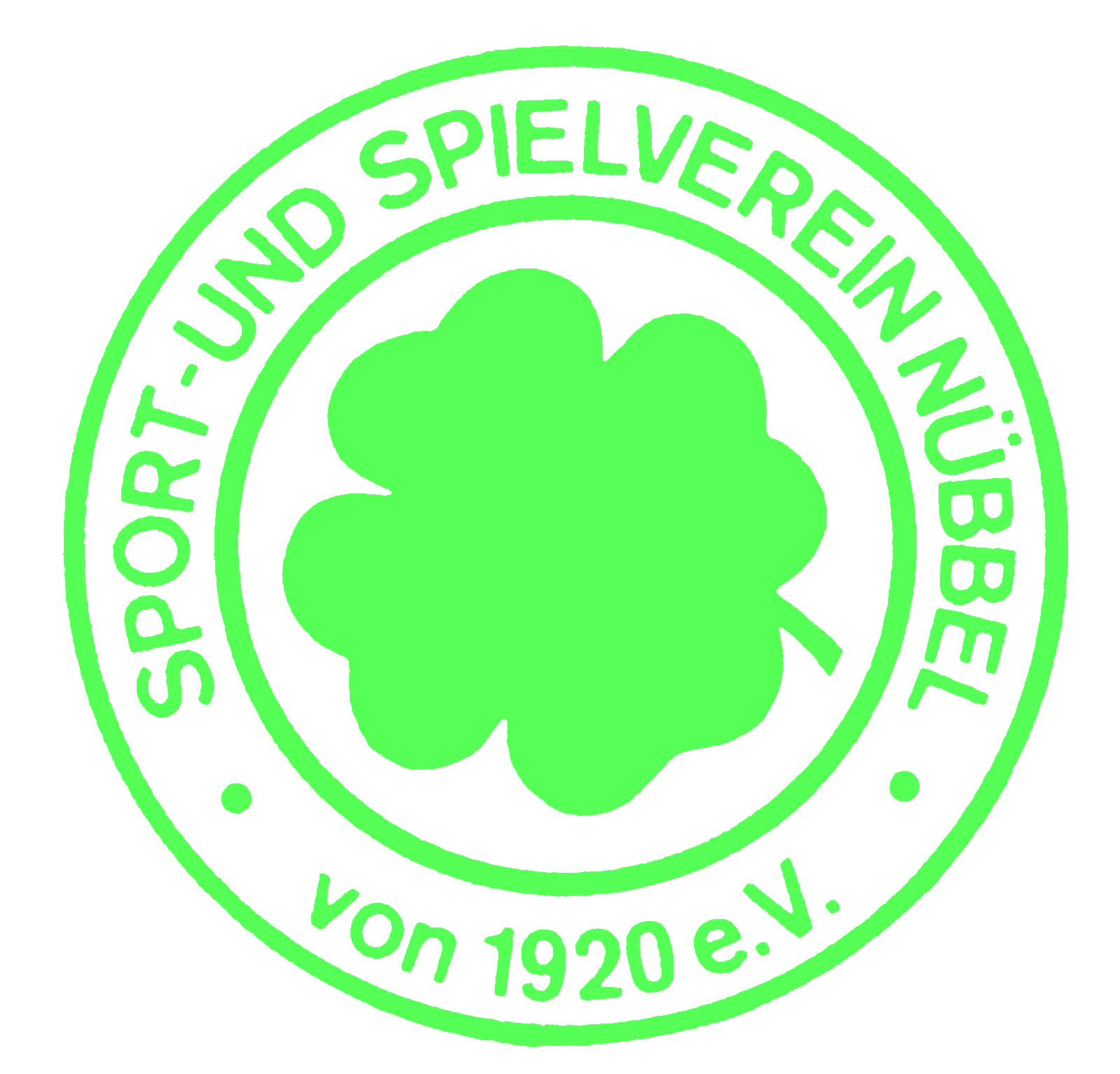 AufnahmeantragIch/Wir beantrage/n die Mitgliedschaft und erkenne/n die Satzung an. Ich/Wir bin/sind damit einverstanden, dass meine/unsere Daten gem. EU-Datenschutzgrundverordnung zum Zweck der Mitgliederverwaltung- und Betreuung in automatisierten Dateien gespeichert, verarbeitet und genutzt werden.SEPA – LastschriftmandatSPORT- UND SPIELVEREIN NÜBBEL von 1920 e.V.Lilienweg 1024809 NübbelGläubiger-Identifikationsnummer: DE85ZZZ00000109213 Mandatsreferenz: Ihre MitgliedsnummerSEPA-LastschriftmandatIch ermächtige den SPORT- UND SPIELVEREIN NÜBBEL von 1920 e.V. Zahlungen von meinem Konto mittels Lastschrift einzuziehen. Zugleich weise ich mein Kreditinstitut an, die vom SPORT- UND SPIELVEREIN NÜBBEL von 1920 e.V. auf mein Konto gezogenen Lastschriften einzulösen.Hinweis: Ich kann innerhalb von acht Wochen, beginnend mit dem Belastungsdatum, die Erstattung des belasteten Betrages verlangen. Es gelten dabei die mit meinem Kreditinstitut vereinbarten Bedingungen.______________________________________________Vorname und Name (Kontoinhaber)______________________________________________Straße und Hausnummer______________________________________________Postleitzahl und Ort_____________________________ _ _ _ _ _ _ _ _ | _ _ _Kreditinstitut (Name und BIC)D E _ _ | _ _ _ _ | _ _ _ _ | _ _ _ _ | _ _ _ _ | _ _______________________________________________IBANDatum, Ort                       UnterschriftNameVornameGeburtsdatumStraßePLZ, WohnortFon:E-MailSportartEintrittsdatumDatum, UnterschriftDatum, UnterschriftDatum, UnterschriftDatum, UnterschriftDatum, UnterschriftBeiträge für die Mitgliedschaft im SSV Nübbelmonatlichmonatlicher Zusatzbeitrag Tennisabteilung Erwachsene6,00 €4,50 €Passive Mitglieder2,50 €2,00 €Kinder und Jugendliche bis 18 Jahre 3,00 €2,50 €4. aktives Mitglied FreiFreiDie Mitgliedsbeiträge werden halbjährlich zum 01.04. und zum 01.10. des Jahres fällig.Die Kündigung der Mitgliedschaft kann nur zum 30.06. und 31.12. des Jahres und zu Händen der Kassenwartin erfolgen. Die Mitgliedsbeiträge werden halbjährlich zum 01.04. und zum 01.10. des Jahres fällig.Die Kündigung der Mitgliedschaft kann nur zum 30.06. und 31.12. des Jahres und zu Händen der Kassenwartin erfolgen. Die Mitgliedsbeiträge werden halbjährlich zum 01.04. und zum 01.10. des Jahres fällig.Die Kündigung der Mitgliedschaft kann nur zum 30.06. und 31.12. des Jahres und zu Händen der Kassenwartin erfolgen. VorstandVorstandVorstandVorstandVorstand1. VorsitzenderAxel Behrendt Lilienweg 1024809 Nübbel04331 637242. VorsitzenderKlaus MönnichDorfstraße 4424809 Nübbel04331 62510KassenwartinBente ThömingBirkenstraße 1424809 Nübbel04331 62567SchriftwartTim Oswald                    Alte Werftstraße 18a24809 Nübbel0151 62989296JugendwartinFranzisca LampWittrehm 424809 Nübbel04331 1355523Internet: www.ssv-nuebbel.de   e-mail: info@ssv-nuebbel.deBankverbindung: VR Bank Schleswig-Mittelholstein eG IBAN DE70 2169 0020 0005 4026 54, BIC GENO DE F1 SLWInternet: www.ssv-nuebbel.de   e-mail: info@ssv-nuebbel.deBankverbindung: VR Bank Schleswig-Mittelholstein eG IBAN DE70 2169 0020 0005 4026 54, BIC GENO DE F1 SLWInternet: www.ssv-nuebbel.de   e-mail: info@ssv-nuebbel.deBankverbindung: VR Bank Schleswig-Mittelholstein eG IBAN DE70 2169 0020 0005 4026 54, BIC GENO DE F1 SLWInternet: www.ssv-nuebbel.de   e-mail: info@ssv-nuebbel.deBankverbindung: VR Bank Schleswig-Mittelholstein eG IBAN DE70 2169 0020 0005 4026 54, BIC GENO DE F1 SLWInternet: www.ssv-nuebbel.de   e-mail: info@ssv-nuebbel.deBankverbindung: VR Bank Schleswig-Mittelholstein eG IBAN DE70 2169 0020 0005 4026 54, BIC GENO DE F1 SLWBeitragszahlung / SEPA - LastschriftmandatBeitragszahlung / SEPA - LastschriftmandatDas Formular „SEPA – Lastschriftmandat“ auf der Rückseite habe ich ausgefüllt.Das Formular „SEPA – Lastschriftmandat“ auf der Rückseite habe ich ausgefüllt.Datum, Unterschrift